Grace Episcopal Church,  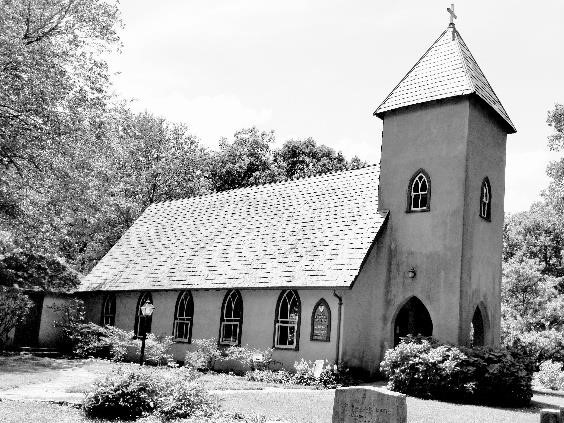 Casanova        5096 Grace Church Lane 	               Midland, Virginia 22728 	  e-mail: gracechurchcasanova@gmail.com          website: www.gracechurchcasanova.org    My brothers and sisters in Christ, I bring you greetings in the name of the Father, and the Son, and  Holy Spirit.And forgive us our debts, as we also have forgiven our debtors.  Matthew 6:12(NRSV)The operative word in the verse quoted above is FORGIVE. What comes to mind is an occurrence which caused harm or perceived harm. The harm could be mental, (“she hurt my feelings”), physical or both. When this harm occurs, it creates a break in a relationship. Consider that someone made a statement about you that was not true. Thou shall not bear false witness comes to mind. This false witness may have been responsible for you not receiving a promotion or may have placed you in an unwarranted conflict with another person. Enmity now exists between you and this person.   Time passes and the person who started this adversity realizes the error of their ways and comes to you with a sincere apology and a request for you to forgive them. They admit to the harm they caused you and state the actions taken to make the situation right. What is your reply?  For if you forgive others their trespasses, your heavenly Father will also forgive you; but if you do not forgive others, neither will your Father forgive your trespasses. Matthew 6:14-15 (NRSV)God has not requested us to forgive, He gave a command to forgive. We are commanded to forgive as we have been forgiven. Consider the comments that I have heard over the years. “I am never going to forgive him.” “What she did is just unforgiveable, so no, I am not going to forgive her.” What if that was God’s response to us?  Have we not committed and continue to commit harm to Him? Have we not created a broken relationship with Him? God sent his Son, Jesus who on the cross established a system of eternal forgiveness. Regardless of how great a sin we commit, God will always forgive us if we ask. He will never say the harm you have done to me is unforgiveable.  The peace of the Lord is always with you,Fr. Michael B. Guy, Sr. S.T.S. 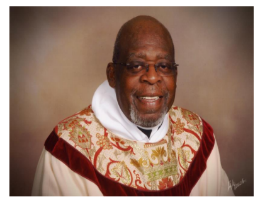 SR WARDEN’S NOTESDear Grace Family,	As Summer approaches, life is full of graduations, weddings, and vacations.  It is a joyous and warm time, full of many smiles and thanksgivings.  Please be willing to trade with another if the serving schedule does not work for you.  	You will note that we are adding to the serving schedule the title, “Coffee Hosts.”  Yes, we will return to our fellowship after church beginning the first Sunday in June.  If you have been omitted or added in error, please forgive the scheduler (me!) and let her know immediately.  Also of note is the decision that Coffee Hour will be made simpler!  We request just coffee (or another beverage) and one food item be served, please.	Other Vestry decisions are shown in the bulleted items below:The Vestry has voted to add a ramp to the altar entrance to assist the handicapped in getting to and from the communion rail.  Howard is the brainchild of this idea and has graciously offered to construct it for us.  Just before the service, our organist, Michael, will play a beautiful Prelude.  The Vestry would like for all to remain silent and respectful during this time to prepare us for worship.If there are hymns that you specifically enjoy, please provide those to one of your Vestry members so that Fr. Michael can incorporate them on the appropriate Sunday to coincide with the reading for that day.There will be no Vestry Meetings during the months of June and July, so this (Grace Notes) will be your newsletter for both months.After this newsletter, you will be receiving only an electronic version via e-mail, if we have an e-mail on file for you.  If you prefer a hardcopy, please advise one of your Vestry members.Pentecost is coming!  We will have a joint service with St. Luke’s, held at GRACE, at 10AM on Pentecost Sunday (June 5th.)   Wear red! Enjoy the warm weather!  See you this Sunday!Blessings,MaryTREASURER’S REPORT – APRIL 2022Income for the month of April was $8,515.29 (budget $8,464.00); expenditures totaled $7,570.43 (budget $8,464.00), resulting in income for the month of $944.86.The book value of our endowment fund is $62,847.24; market value as of April 30 is $65,488.38, a loss of 
$3,697.50 for the month.Please continue to pray for Grace Church that it will grow spiritually, financially and numerically.  If you have any questions about this report or any financial matter, please contact me.Judy Ball, TreasurerFEED MY SHEEP              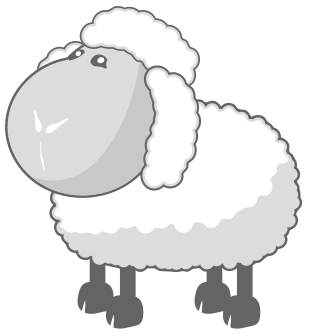 “I shall pass through this life but once. Any good therefore that I can do or any kindness I can show to any human being, let me do it now, let me not defer nor neglect to it, for I shall not pass this way again.”  Stephen Grellet              We have come through another winter and spring seems to be taking her time in showering us with warm weather. But the flowers can’t be fooled. . . So many beautiful colors abound. If you (certainly me) have let our commitments slide, it is time, like the flowers, to awaken. Our food bank is managing but as the economy struggles, so do our families. When possible, we share with other organizations as they do with us.  Please be generous with donations as you feel able. Checks may be made out to Grace Church and mailed to PO Box 18, Casanova, VA 20139, or placed in an envelope and left in the collection plate.Carol Grove  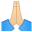 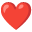 AMAZON SMILE FOR GRACE CHURCH Don’t forget to sign up with Amazon Smile to have 0.5% of the purchase price of eligible items given to Grace Church at no cost to you! You can also go to the Grace Church website home page and click on the link there. *******AmazonSmile Shopping App for Android Users Now Available****** You can now support Grace in the Amazon shopping app on your Android device!  Simply follow these instructions to turn on AmazonSmile and start generating donations to Grace from your Android device. If you have the latest version of the Amazon Shopping App, open the App on your  Android device. View Settings and select AmazonSmile. Follow the in-App instructions to complete the process. Birthdays and Anniversaries – June & Julyjune serving scheduleIf any dates do not fit your schedule, please arrange to trade with someone else.JULY serving scheduleIf any dates do not fit your schedule, please arrange to trade with someone else.Melanie Moline1-JunJulia Yacoub3-JunDrusy Schaeffer7-JunGreg Butler12-JunGreg & Betty Huddleston14-JunMarge Estes15-JunArt Payne17-JunJackie and Donna Shipe17-JunGreg & Stephanie Butler18-JunBetty Huddleston18-JunAmanda Walton22-JunTravis & Amy Fields25-JunMignonne Spellmeyer26-JunJosh and Genna Warren26-JunSharon Sweeney28-JunDAYREADINGSALTAR/FLOWERSREADER/ ACOLYTEOFFERTORY PRESENTERCOFFEE HOSTJUNE 5THDay of Pentecost(Whitsunday) Acts 2:1-21or Genesis 11:1-9Romans 8:14-17or Acts 2:1-21John 14:8-17, (25-27)Psalm 104:25-35, 37Betsy Anderson/ Diane GulickDiana & Howard CharnockMary NealBarbara EanesJUNE 12TH First Sunday after Pentecost (Trinity Sunday)Proverbs 8:1-4, 22-31Romans 5:1-5John 16:12-15Psalm 8or Canticle 13 (or Canticle 2)Barbara Jacobs/ Sharon SweeneyBryan JacobsMignonne SpellmeyerJudy BallJUNE 19TH Second Sunday after Pentecost1 Kings 19:1-4, (5-7), 8-15aPsalm 42 and 43Galatians 3:23-29Luke 8:26-39Carol Cordell/ Mignonne SpellmeyerJudy BallSusan PayneMarilyn OttevaereJUNE 26TH Third Sunday after Pentecost2 Kings 2:1-2, 6-14Psalm 77:1-2, 11-20Galatians 5:1,13-25Luke 9:51-62Mary Neal/ Sharon SweeneyMary NealBarbara JacobsMignonne SpellmeyerDAYREADINGSALTAR/FLOWERSREADER/ ACOLYTEOFFERTORY PRESENTERCOFFEE HOSTJULY 3RDFourth Sunday After Pentecost2 Kings 5:1-14Psalm 30Galatians 6:(1-6)7-16Luke 10:1-11, 16-20Pam Ruffner/ Mignonne SpellmeyerBetsy AndersonJudy BallSharon SweeneyJULY 10TH Fifth Sunday after Pentecost Amos 7:7-17Psalm 82Colossians 1:1-14Luke 10:25-37Barbara Jacobs/ Sharon SweeneyBryan JacobsMary NealSue BallentineJULY 17TH Sixth Sunday after PentecostAmos 8:1-12Psalm 52Colossians 1:15-28Luke 10:38-42Betsy Anderson/ Diane GulickHoward & Diana CharnockMignonne SpellmeyerMary NealJULY 24TH Seventh Sunday after PentecostHosea 1:2-10Psalm 85Colossians 2:6-15, (16-19)Luke 11:1-13Carol Cordell/ Mignonne SpellmeyerJudy BallSusan PayneBarbara EanesJULY 31ST Seventh Sunday after PentecostHosea 11:1-11Psalm 107:1-9, 43Colossians 3:1-11Luke 12:13-21Mary Neal/ Sharon SweeneyMary NealBarbara JacobsJudy Ball